ΓΕΩΠΟΝΙΚΟ ΠΑΝΕΠΙΣΤΗΜΙΟ ΑΘΗΝΩΝΣΧΟΛΗ ΠΕΡΙΒΑΛΛΟΝΤΟΣ ΚΑΙ ΓΕΩΡΓΙΚΗΣ ΜΗΧΑΝΙΚΗΣΤΜΗΜΑ ΑΞΙΟΠΟΙΗΣΗΣ ΦΥΣΙΚΩΝ ΠΟΡΩΝ ΚΑΙ ΓΕΩΡΓΙΚΗΣ ΜΗΧΑΝΙΚΗΣΠΡΟΓΡΑΜΜΑ ΜΕΤΑΠΤΥΧΙΑΚΩΝ ΣΠΟΥΔΩΝ«Φυσικοί Πόροι, Γεωπεριβάλλον, Γεωπληροφορική και Γεωργική Μηχανική»		Α Ι Τ Η Σ Η ΣΥΜΜΕΤΟΧΗΣ ΣΤΟ ΠΡΟΓΡΑΜΜΑ ΜΕΤΑΠΤΥΧΙΑΚΩΝ ΣΠΟΥΔΩΝ		ΠΡΟΣ ΤΗ ΓΡΑΜΜΑΤΕΙΑ ΤΟΥ Π.Μ.Σ. Ι. ΠΡΟΣΩΠΙΚΑ ΣΤΟΙΧΕΙΑΜε την παρούσα δηλώνω ότι θέτω υποψηφιότητα για εγγραφή στο Πρόγραμμα Μεταπτυχιακών Σπουδών «Φυσικοί Πόροι, Γεωπεριβάλλον, Γεωπληροφορική και Γεωργική Μηχανική» για το Ακαδ. Έτος 2022-2023 και συγκεκριμένα για την απόκτηση Μεταπτυχιακού Διπλώματος στην ειδίκευση: Για το σκοπό αυτό επισυνάπτω τα απαραίτητα δικαιολογητικά και παρακάτω δίνω τις σχετικές συνοπτικές πληροφορίες: Μία (1) φωτογραφία ταυτότητας									Αντίγραφο πτυχίου νομίμως επικυρωμένο  								Αντίγραφο αναλυτικής βαθμολογίας νομίμως επικυρωμένο						Βεβαίωση ισοτιμίας πτυχίου από το Δ.Ο.Α.Τ.Α.Π. (για όσους προέρχονται από Ιδρύματα της αλλοδαπής) 	Σύντομο βιογραφικό σημείωμα									Φωτοτυπία των δύο όψεων αστυνομικής ταυτότητας							Βεβαίωση αποδεδειγμένης επαγγελματικής προϋπηρεσίας σε σχετικό αντικείμενο			Επιστημονικές δημοσιεύσεις ερευνητικών δραστηριοτήτων (εφ’ όσον υπάρχουν) 			Δύο εμπιστευτικές συστατικές επιστολές 								Αποδεικτικό αγγλικής γλώσσας νομίμως επικυρωμένο 						Άλλα στοιχεία (πιστοποιητικά, διπλώματα, κ.λπ.)							ΙΙ. ΠΑΝΕΠΙΣΤΗΜΙΑΚΕΣ ΣΠΟΥΔΕΣΙΙΙ. ΓΝΩΣΗ ΑΓΓΛΙΚΗΣ ΓΛΩΣΣΑΣΙV. ΑΛΛΕΣ ΞΕΝΕΣ ΓΛΩΣΣΕΣV) ΠΡΟΫΠΗΡΕΣΙΑVI. ΑΛΛΕΣ ΣΧΕΤΙΚΕΣ ΔΡΑΣΤΗΡΙΟΤΗΤΕΣ ΠΛΗΝ ΤΩΝ ΣΠΟΥΔΩΝ Ή ΤΗΣ ΕΠΑΓΓΕΛΜΑΤΙΚΗΣ ΑΠΑΣΧΟΛΗΣΗΣ VIΙ. ΣΥΣΤΑΤΙΚΕΣ ΕΠΙΣΤΟΛΕΣΙΧ. ΠΗΓΕΣ ΠΛΗΡΟΦΟΡΗΣΗΣ ΓΙΑ ΤΟ ΠΡΟΓΡΑΜΜΑ  Χ. ΑΛΛΕΣ ΠΛΗΡΟΦΟΡΙΕΣΓράψτε οποιαδήποτε πληροφορία, η οποία θα μπορούσε να υποστηρίξει την υποψηφιότητα στο Πρόγραμμα. Τέτοιες πληροφορίες μπορούν να αφορούν στο ενδιαφέρον σας για το Πρόγραμμα, στις δυνατότητες σας για να το παρακολουθήσετε με επιτυχία, στις δυνατότητές σας να αξιοποιήσετε το δίπλωμα, στους επαγγελματικούς στόχους και στις προοπτικές της καριέρας σας. 								ΗΜΕΡΟΜΗΝΙΑ:	/	/2022								Ο/Η Αιτών/Αιτούσα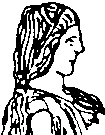 ΕΠΩΝΥΜΟ:											ΟΝΟΜΑ:											ΠΑΤΡΩΝΥΜΟ:											ΗΜΕΡΟΜΗΝΙΑ ΓΕΝΝΗΣΕΩΣ:									ΤΟΠΟΣ ΓΕΝΝΗΣΕΩΣ: 										Δ/ΝΣΗ ΚΑΤΟΙΚΙΑΣ (οδός, αριθμός, συνοικία, πόλη, ταχ. κώδικας, νομός): 																	ΤΗΛΕΦΩΝΑ: 											E-MAIL: 											ΣΤΟΙΧΕΙΑ ΤΑΥΤΟΤΗΤΑΣ (αριθμός, εκδούσα αρχή, χρονολ. εκδόσεως):																	ΕΙΔΙΚΕΥΣΗΕΠΙΛΟΓΗΥδατικοί, Εδαφικοί Πόροι και Διαχείριση ΠεριβάλλοντοςΑναπτυξιακός Περιβαλλοντικός Σχεδιασμός, Έργα Υποδομής και Πρόληψη Φυσικών ΚινδύνωνΓεωπληροφορική και Χωρική ΑνάλυσηΙΔΡΥΜΑΤΜΗΜΑ ή ΣΧΟΛΗΠΕΡΙΟΔΟΣ ΦΟΙΤΗΣΗΣΗΜΕΡΟΜΗΝΙΑ ΑΠΟΦΟΙΤΗΣΗΣΒΑΘΜΟΣΓΝΩΣΗ: 	Άριστα 		 	Πολύ  Καλά 		  	Καλά 			ΔΙΠΛΩΜΑ: 											ΓΛΩΣΣΑ: 	Άριστα 		 	Πολύ  Καλά 		  	Καλά 			ΔΙΠΛΩΜΑ: 											ΓΛΩΣΣΑ: 	Άριστα 		 	Πολύ  Καλά 		  	Καλά 			ΔΙΠΛΩΜΑ: 											ΓΛΩΣΣΑ: 	Άριστα 		 	Πολύ  Καλά 		  	Καλά 			ΔΙΠΛΩΜΑ: 											ΕΤΑΙΡΕΙΑ / ΟΡΓΑΝΙΣΜΟΣ		ΤΙΤΛΟΣ ΘΕΣΗΣ		ΧΡΟΝΙΚΗ ΠΕΡΙΟΔΟΣ									(από – έως)1.2.3.4.5.ΟΝΟΜΑΤΕΠΩΝΥΜΟ			ΘΕΣΗ			ΟΡΓΑΝΙΣΜΟΣ - ΤΗΛΕΦΩΝΟΟΝΟΜΑΤΕΠΩΝΥΜΟ			ΘΕΣΗ			ΟΡΓΑΝΙΣΜΟΣ - ΤΗΛΕΦΩΝΟΑπό πού πληροφορηθήκατε για το πρόγραμμα; 